                          Об изменении сроков осенних каникул 	Согласно  внесенным изменениям  в Указ  Главы Республики Башкортостан  от 18  марта 2020 года №УГ-111 «О введении режима «Повышенная готовность» на территории Республики Башкортостан   в связи  с угрозой распространения  в Республике Башкортостан новой коронавирусной  инфекции  (COVID -2019), приказа МКУ «Отдел образования АМР Бижбулякский район РБ» №293-д  от 03.11.2020 г.ПРИКАЗЫВАЮ:1.    Продлить   сроки осенних  каникул, установив  их период  с 19 октября 2020 года по 8 ноября 2020 года.2.  Сроки осенних каникул  в приказе  № 141 от 16 октября 2020 года считать недействительным  с 03.11.2020 года. 3.Контроль над исполнением настоящего приказа возложить на заместителя директора Мухарямову Г.Р.Директор                                          Лутфуллина А.К.С приказом ознакомлены  :                                                                       Мухарямова Г.Р.   БАШКОРТОСТАН  РЕСПУБЛИКАҺЫНЫҢБИШБҮЛӘК РАЙОНЫМУНИЦИПАЛЬ РАЙОН УСАҠҠИСЕҮ АУЫЛЫНЫҢ УРТА ДӨЙӨМ БЕЛЕМ БИРЕҮ МӘКТӘБЕ МУНИЦИПАЛЬ БЮДЖЕТ ДӨЙӨМ БЕЛЕМ БИРЕҮ УЧРЕЖДЕНИЕҺЫ( УСАҠҠИСЕҮ а.  УДББМ МБДББУ)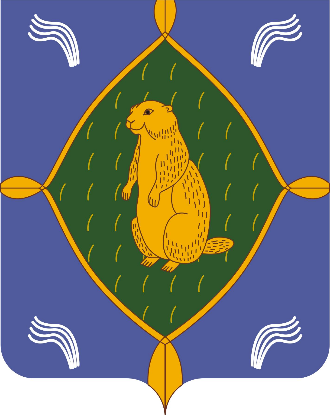 МУНИЦИПАЛЬНОЕ ОБЩЕОБРАЗОВАТЕЛЬНОЕ БЮДЖЕТНОЕ  УЧРЕЖДЕНИЕ СРЕДНЯЯ ОБЩЕОБРАЗОВАТЕЛЬНАЯ ШКОЛА  с. УСАК-КИЧУ  МУНИЦИПАЛЬНОГО РАЙОНА БИЖБУЛЯКСКИЙ РАЙОН РЕСПУБЛИКИ БАШКОРТОСТАН(МОБУ СОШ с. Усак-Кичу)03 ноябрь  2020 йыл                                                                03     ноября 2020 года                                                              №  145